ПРОЕКТ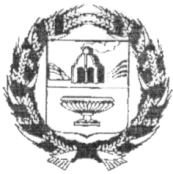 Собрание депутатов Воскресенского сельсовета Заринского района Алтайского каяРЕШЕНИЕс.ВоскресенкаРуководствуясь Бюджетным кодексом Российской Федерации, Федеральным законом «Об общих принципах организации самоуправления Российской Федерации», Положением «О бюджетном процессе в МО Воскресенский сельсовет», Уставом муниципального образования Воскресенский сельсовет Заринского района Алтайского края, Собрание депутатов Решило:1.Внести в решение Собрания депутатов Воскресенского сельсовета Заринского района Алтайского края от 20.12.2021 №29 «О бюджете муниципального образования Воскресенский сельсовета Заринского района Алтайского края на 2022 год и на плановый период 2023 и 2024 годов» на 2022 год следующие изменения:1.1.Подпункт 1 пункта 1 изложить в следующей редакции:1) прогнозируемый общий объем доходов бюджета сельского поселения в сумме 1 828,6 тыс. рублей, в том числе объем межбюджетных трансфертов, получаемых из других бюджетов, в сумме 1 379,6 тыс. рублей.1.2.Подпункт 2 пункта 1 изложить в следующей редакции:2) общий объем расходов бюджета сельского поселения в сумме 1 864,6 тыс. рублей.1.3.Дополнить подпункт 4 пункта 1 статьи 13)дефицит бюджета сельского поселения в сумме 36,0тыс.рублей.1.4.Приложение 1 «Источники финансирования дефицита бюджета сельского поселения на 2022 год» изложить в следующей редакции:1.5.Приложение 3 «Распределение бюджетных ассигнований по разделам и подразделам классификации расходов бюджета сельского поселения на 2022  год» изложить в следующей редакции:1.6.Приложение 5 «Ведомственная структура расходов бюджета сельского поселения  на 2022 год» изложить в следующей редакции:1.7.Приложение 7 «Распределение бюджетных ассигнований по разделам, подразделам, целевым статьям, группам (группам и подгруппам) видов расходов на 2022 год» изложить в следующей редакции:Глава сельсовета                                                                      П.В.КанунниковСправочно для главы:1.Увеличение расходов за счет остатков 2021г 36,0тыс.руб  дефицит:- управ связь 3,0тыс.руб, эл.энергия 0,5тыс.руб.-  ДК связь 3,0тыс.руб, эл.энергия 0,5тыс.руб, Знамя  Ильича (публикация, подписка) 4,0 тыс.руб., дрова 5,5тыс.руб.-ЖКХ  эл.энергия 0,5тыс.руб-бух ГСМ 5,0тыс.руб, канц.принад 10,0тыс.руб, заправка, ремонт картриджа 4,0тыс.руб.от 08.02.2022№О внесении изменений и дополнений в решение Собрания депутатов Воскресенского сельсовета Заринского района Алтайского края от 20.12.2021 №29 «О бюджете муниципального образования Воскресенский сельсовета Заринского района Алтайского края на 2022 год и на плановый период 2023 и 2024 годов»КодИсточники финансирования дефицита бюджетаСумма, тыс. рублей01050000100000Изменение остатков средств на счетах по учету средств бюджета36,001030100100000Получение кредитов от других бюджетов бюджетной системы Российской Федерации бюджетами поселений в валюте Российской Федерации36,001030100100000Погашение Бюджетами поселений кредитов от других бюджетов бюджетной системы Российской Федерации36,0НаименованиеНаименованиеРз/ПрСумма, тыс. рублей1123ОБЩЕГОСУДАРСТВЕННЫЕ ВОПРОСЫОБЩЕГОСУДАРСТВЕННЫЕ ВОПРОСЫ01 00811,1Функционирование высшего должностного лица субъекта Российской Федерации и муниципального образованияФункционирование высшего должностного лица субъекта Российской Федерации и муниципального образования01 02381,1Функционирование Правительства Российской Федерации, высших исполнительных органов государственной власти субъектов Российской Федерации, местных администрацийФункционирование Правительства Российской Федерации, высших исполнительных органов государственной власти субъектов Российской Федерации, местных администраций01 04219,4Резервные фондыРезервные фонды01 111,0Другие общегосударственные вопросыДругие общегосударственные вопросы01 13209,2НАЦИОНАЛЬНАЯ ОБОРОНАНАЦИОНАЛЬНАЯ ОБОРОНА02 00100,3Мобилизационная и вневойсковая подготовкаМобилизационная и вневойсковая подготовка02 03100,3НАЦИОНАЛЬНАЯ БЕЗОПАСНОСТЬ И ПРАВООХРАНИТЕЛЬНАЯ ДЕЯТЕЛЬНОСТЬНАЦИОНАЛЬНАЯ БЕЗОПАСНОСТЬ И ПРАВООХРАНИТЕЛЬНАЯ ДЕЯТЕЛЬНОСТЬ03 005,0Защита населения и территории от чрезвычайных ситуаций природного и техногенного характера, пожарная безопасностьЗащита населения и территории от чрезвычайных ситуаций природного и техногенного характера, пожарная безопасность03 105,0НАЦИОНАЛЬНАЯ ЭКОНОМИКАНАЦИОНАЛЬНАЯ ЭКОНОМИКА04 00178,0Дорожное хозяйство (дорожные фонды)Дорожное хозяйство (дорожные фонды)04 09178,0ЖИЛИЩНО-КОММУНАЛЬНОЕ ХОЗЯЙСТВОЖИЛИЩНО-КОММУНАЛЬНОЕ ХОЗЯЙСТВО05 00132,5Коммунальное хозяйствоКоммунальное хозяйство05 02125,5БлагоустройствоБлагоустройство05 037,0КУЛЬТУРА, КИНЕМАТОГРАФИЯКУЛЬТУРА, КИНЕМАТОГРАФИЯ08 00606,7КультураКультура08 01230,8Другие вопросы в области культуры, кинематографииДругие вопросы в области культуры, кинематографии08 04375,9СОЦИАЛЬНАЯ ПОЛИТИКАСОЦИАЛЬНАЯ ПОЛИТИКА10 0026,4Пенсионное обеспечениеПенсионное обеспечение10 0126,4ФИЗИЧЕСКАЯ КУЛЬТУРА И СПОРТФИЗИЧЕСКАЯ КУЛЬТУРА И СПОРТ11 005,0Массовый спортМассовый спорт11 025,0Итого расходовИтого расходов1 864,6НаименованиеКодРз/ПрЦСРВрСумма, тыс. рублей122345Администрация Воскресенского сельсовета Заринского района Алтайского края3031864,6ОБЩЕГОСУДАРСТВЕННЫЕ ВОПРОСЫ30301 00810,7Функционирование высшего должностного лица субъекта Российской Федерации и муниципального образования30301 02381,1Руководство и управление в сфере установленных функций органов государственной власти субъектов Российской Федерации и органов местного самоуправления30301 020100000000381,1Расходы на обеспечение деятельности органов местного самоуправления30301 020120000000381,1Глава муниципального образования30301 020120010120381,1Расходы на выплаты персоналу в целях обеспечения выполнения функций государственными (муниципальными) органами, казенными учреждениями, органами управления государственными внебюджетными фондами30301 020120010120100381,1Функционирование Правительства Российской Федерации, высших исполнительных органов государственной власти субъектов Российской Федерации, местных администраций30301 04219,4Руководство и управление в сфере установленных функций органов государственной власти субъектов Российской Федерации и органов местного самоуправления30301 040100000000182,7Расходы на обеспечение деятельности органов местного самоуправления30301 040120000000182,7Центральный аппарат органов местного самоуправления30301 040120010110182,7Расходы на выплаты персоналу в целях обеспечения выполнения функций государственными (муниципальными) органами, казенными учреждениями, органами управления государственными внебюджетными фондами30301 040120010110100141,8Закупка товаров, работ и услуг для обеспечения государственных (муниципальных) нужд30301 04012001011020038,9Уплата налогов, сборов и иных платежей30301 0401200101108502,0Иные вопросы в области жилищно-коммунального хозяйства30301 04920000000036,7Иные расходы в области жилищно-коммунального хозяйства30301 04929000000036,7Расходы на обеспечение расчетов за топливно-энергетические ресурсы, потребляемые муниципальными учреждениями30301 0492900S119036,7Закупка товаров, работ и услуг для обеспечения государственных (муниципальных) нужд30301 0492900S119020036,7Резервные фонды30301 111,0Иные расходы органов государственной власти субъектов Российской Федерации и органов местного самоуправления30301 1199000000001,0Резервные фонды30301 1199100000001,0Резервные фонды местных администраций30301 1199100141001,0Резервные средства30301 1199100141008701,0Другие общегосударственные вопросы30301 13209,2Межбюджетные трансферты общего характера бюджетам субъектов Российской Федерации и муниципальных образований30301 1398000000001,6Иные межбюджетные трансферты общего характера30301 1398500000001,6Межбюджетные трансферты бюджетам муниципальных районов из бюджетов поселений и межбюджетные трансферты бюджетам поселений из бюджетов муниципальных районов на осуществление части полномочий по решению вопросов местного значения в соответствии с заключенными соглашениями30301 1398500605101,6Иные межбюджетные трансферты30301 1398500605105401,6Иные расходы органов государственной власти субъектов Российской Федерации и органов местного самоуправления30301 139900000000207,6Расходы на выполнение других обязательств государства30301 139990000000207,6Прочие выплаты по обязательствам государства30301 139990014710207,6Закупка товаров, работ и услуг для обеспечения государственных (муниципальных) нужд30301 139990014710200197,6Уплата налогов, сборов и иных платежей30301 13999001471085010,0НАЦИОНАЛЬНАЯ ОБОРОНА30302 00100,3Мобилизационная и вневойсковая подготовка30302 03100,3Руководство и управление в сфере установленных функций органов государственной власти субъектов Российской Федерации и органов местного самоуправления30302 030100000000100,3Руководство и управление в сфере установленных функций30302 030140000000100,3Осуществление первичного воинского учета органами местного самоуправления поселений, муниципальных и городских округов30302 030140051180100,3Расходы на выплаты персоналу в целях обеспечения выполнения функций государственными (муниципальными) органами, казенными учреждениями, органами управления государственными внебюджетными фондами30302 030140051180100100,0Закупка товаров, работ и услуг для обеспечения государственных (муниципальных) нужд30302 0301400511802000,3НАЦИОНАЛЬНАЯ БЕЗОПАСНОСТЬ И ПРАВООХРАНИТЕЛЬНАЯ ДЕЯТЕЛЬНОСТЬ30303 005,0Защита населения и территории от чрезвычайных ситуаций природного и техногенного характера, пожарная безопасность30303 105,0Предупреждение и ликвидация чрезвычайных ситуаций и последствий стихийных бедствий30303 1094000000003,0Финансирование иных мероприятий по предупреждению и ликвидации чрезвычайных ситуаций и последствий стихийных бедствий30303 1094200000003,0Расходы на финансовое обеспечение мероприятий, связанных с ликвидацией последствий чрезвычайных ситуаций и стихийных бедствий30303 1094200120103,0Закупка товаров, работ и услуг для обеспечения государственных (муниципальных) нужд30303 1094200120102003,0Иные расходы органов государственной власти субъектов Российской Федерации и органов местного самоуправления30303 1099000000002,0Расходы на выполнение других обязательств государства30303 1099900000002,0Прочие выплаты по обязательствам государства30303 1099900147102,0Закупка товаров, работ и услуг для обеспечения государственных (муниципальных) нужд30303 1099900147102002,0НАЦИОНАЛЬНАЯ ЭКОНОМИКА30304 00178,0Дорожное хозяйство (дорожные фонды)30304 09178,0Иные вопросы в области национальной экономике30304 099100000000178,0Мероприятия в сфере транспорта и дорожного хозяйства30304 099120000000178,0Содержание, ремонт, реконструкция и строительство автомобильных дорог, являющихся муниципальной собственностью30304 099120067270178,0Закупка товаров, работ и услуг для обеспечения государственных (муниципальных) нужд30304 099120067270200178,0ЖИЛИЩНО-КОММУНАЛЬНОЕ ХОЗЯЙСТВО30305 00131,5Коммунальное хозяйство30305 02125,5Муниципальная целевая программа энергосбережения на территории администрации Воскресенского сельсовета Заринского района Алтайского края на 2018-2022г.г.30305 02190000000015,0Расходы на реализации мероприятий муниципальной программы30305 02190006099015,0Закупка товаров, работ и услуг для обеспечения государственных (муниципальных) нужд30305 02190006099020015,0Иные вопросы в области жилищно-коммунального хозяйства30305 029200000000110,5Иные расходы в области жилищно-коммунального хозяйства30305 029290000000110,5Мероприятия в области коммунального хозяйства30305 029290018030110,5Закупка товаров, работ и услуг для обеспечения государственных (муниципальных) нужд30305 029290018030200100,5Уплата налогов, сборов и иных платежей30305 02929001803085010,0Благоустройство30305 037,0Муниципальная программа «Комплексного развития систем социальной инфраструктуры муниципального образования Воскресенский сельсовет Заринского района Алтайского края на 2019-2035 годы»30305 0321000000003,0Расходы на реализацию мероприятий муниципально программы30305 0321000609903,0Закупка товаров, работ и услуг для обеспечения государственных (муниципальных) нужд30305 0321000609902003,0Иные вопросы в области жилищно-коммунального хозяйства30305 0392000000004,0Иные расходы в области жилищно-коммунального хозяйства30305 0392900000004,0Организация и содержание мест захоронения30305 0392900180701,0Закупка товаров, работ и услуг для обеспечения государственных (муниципальных) нужд30305 0392900180702001,0Прочие мероприятия по благоустройству муниципальных образований30305 0392900180803,0Закупка товаров, работ и услуг для обеспечения государственных (муниципальных) нужд30305 0392900180802003,0КУЛЬТУРА, КИНЕМАТОГРАФИЯ30308 00606,7Культура30308 01230,8Иные вопросы в области жилищно-коммунального хозяйства30308 019200000000102,5Иные расходы в области жилищно-коммунального хозяйства30308 019290000000102,5Расходы на обеспечение расчетов за топливно-энергетические ресурсы, потребляемые муниципальными учреждениями30308 0192900S1190102,5Закупка товаров, работ и услуг для обеспечения государственных (муниципальных) нужд30308 0192900S1190200102,5Иные расходы органов государственной власти субъектов Российской Федерации и органов местного самоуправления30308 019900000000128,3Расходы на выполнение других обязательств государства30308 019990000000128,3Прочие выплаты по обязательствам государства30308 019990014710128,3Закупка товаров, работ и услуг для обеспечения государственных (муниципальных) нужд30308 019990014710200115,3Уплата налогов, сборов и иных платежей30308 01999001471085013,0Другие вопросы в области культуры, кинематографии30308 04375,9Иные вопросы в отраслях социальной сферы30308 0490000000001,5Иные вопросы в сфере культуры и средств массовой информации30308 0490200000001,5Мероприятия в сфере культуры и кинематографии30308 0490200165101,5Закупка товаров, работ и услуг для обеспечения государственных (муниципальных) нужд30308 0490200165102001,5Иные расходы органов государственной власти субъектов Российской Федерации и органов местного самоуправления30308 049900000000374,4Расходы на выполнение других обязательств государства30308 049990000000374,4Прочие выплаты по обязательствам государства30308 049990014710374,4Расходы на выплаты персоналу в целях обеспечения выполнения функций государственными (муниципальными) органами, казенными учреждениями, органами управления государственными внебюджетными фондами30308 049990014710100374,4СОЦИАЛЬНАЯ ПОЛИТИКА30310 0026,4Пенсионное обеспечение30310 0126,4Иные вопросы в отраслях социальной сферы30310 01900000000026,4Иные вопросы в сфере социальной политики30310 01904000000026,4Доплаты к пенсиям30310 01904001627026,4Социальное обеспечение и иные выплаты населению30310 01904001627030026,4ФИЗИЧЕСКАЯ КУЛЬТУРА И СПОРТ30311 005,0Массовый спорт30311 025,0Иные вопросы в отраслях социальной сферы30311 0290000000005,0Иные вопросы в сфере здравоохранения, физической культуры и спорта30311 0290300000005,0Мероприятия в области здравоохранения, спорта и физической культуры, туризма30311 0290300166705,0Расходы на выплаты персоналу в целях обеспечения выполнения функций государственными (муниципальными) органами, казенными учреждениями, органами управления государственными внебюджетными фондами30311 0290300166701005,0НаименованиеРз/ПрЦСРВрСумма, тыс. рублей13456ОБЩЕГОСУДАРСТВЕННЫЕ ВОПРОСЫ01 00810,7Функционирование высшего должностного лица субъекта Российской Федерации и муниципального образования01 02381,1Руководство и управление в сфере установленных функций органов государственной власти субъектов Российской Федерации и органов местного самоуправления01 020100000000381,1Расходы на обеспечение деятельности органов местного самоуправления01 020120000000381,1Глава муниципального образования01 020120010120381,1Расходы на выплаты персоналу в целях обеспечения выполнения функций государственными (муниципальными) органами, казенными учреждениями, органами управления государственными внебюджетными фондами01 020120010120100381,1Функционирование Правительства Российской Федерации, высших исполнительных органов государственной власти субъектов Российской Федерации, местных администраций01 04219,4Руководство и управление в сфере установленных функций органов государственной власти субъектов Российской Федерации и органов местного самоуправления01 040100000000182,7Расходы на обеспечение деятельности органов местного самоуправления01 040120000000182,7Центральный аппарат органов местного самоуправления01 040120010110182,7Расходы на выплаты персоналу в целях обеспечения выполнения функций государственными (муниципальными) органами, казенными учреждениями, органами управления государственными внебюджетными фондами01 040120010110100141,8Закупка товаров, работ и услуг для обеспечения государственных (муниципальных) нужд01 04012001011020038,9Уплата налогов, сборов и иных платежей01 0401200101108502,0Иные вопросы в области жилищно-коммунального хозяйства01 04920000000036,7Иные расходы в области жилищно-коммунального хозяйства01 04929000000036,7Расходы на обеспечение расчетов за топливно-энергетические ресурсы, потребляемые муниципальными учреждениями01 0492900S119036,7Закупка товаров, работ и услуг для обеспечения государственных (муниципальных) нужд01 0492900S119020036,7Резервные фонды01 111,0Иные расходы органов государственной власти субъектов Российской Федерации и органов местного самоуправления01 1199000000001,0Резервные фонды01 1199100000001,0Резервные фонды местных администраций01 1199100141001,0Резервные средства01 1199100141008701,0Другие общегосударственные вопросы01 13209,2Межбюджетные трансферты общего характера бюджетам субъектов Российской Федерации и муниципальных образований01 1398000000001,6Иные межбюджетные трансферты общего характера01 1398500000001,6Межбюджетные трансферты бюджетам муниципальных районов из бюджетов поселений и межбюджетные трансферты бюджетам поселений из бюджетов муниципальных районов на осуществление части полномочий по решению вопросов местного значения в соответствии с заключенными соглашениями01 1398500605101,6Иные межбюджетные трансферты01 1398500605105401,6Иные расходы органов государственной власти субъектов Российской Федерации и органов местного самоуправления01 139900000000207,6Расходы на выполнение других обязательств государства01 139990000000207,6Прочие выплаты по обязательствам государства01 139990014710207,6Закупка товаров, работ и услуг для обеспечения государственных (муниципальных) нужд01 139990014710200197,6Уплата налогов, сборов и иных платежей01 13999001471085010,0НАЦИОНАЛЬНАЯ ОБОРОНА02 00100,3Мобилизационная и вневойсковая подготовка02 03100,3Руководство и управление в сфере установленных функций органов государственной власти субъектов Российской Федерации и органов местного самоуправления02 030100000000100,3Руководство и управление в сфере установленных функций02 030140000000100,3Осуществление первичного воинского учета органами местного самоуправления поселений, муниципальных и городских округов02 030140051180100,3Расходы на выплаты персоналу в целях обеспечения выполнения функций государственными (муниципальными) органами, казенными учреждениями, органами управления государственными внебюджетными фондами02 030140051180100100,0Закупка товаров, работ и услуг для обеспечения государственных (муниципальных) нужд02 0301400511802000,3НАЦИОНАЛЬНАЯ БЕЗОПАСНОСТЬ И ПРАВООХРАНИТЕЛЬНАЯ ДЕЯТЕЛЬНОСТЬ03 005,0Защита населения и территории от чрезвычайных ситуаций природного и техногенного характера, пожарная безопасность03 105,0Предупреждение и ликвидация чрезвычайных ситуаций и последствий стихийных бедствий03 1094000000003,0Финансирование иных мероприятий по предупреждению и ликвидации чрезвычайных ситуаций и последствий стихийных бедствий03 1094200000003,0Расходы на финансовое обеспечение мероприятий, связанных с ликвидацией последствий чрезвычайных ситуаций и стихийных бедствий03 1094200120103,0Закупка товаров, работ и услуг для обеспечения государственных (муниципальных) нужд03 1094200120102003,0Иные расходы органов государственной власти субъектов Российской Федерации и органов местного самоуправления03 1099000000002,0Расходы на выполнение других обязательств государства03 1099900000002,0Прочие выплаты по обязательствам государства03 1099900147102,0Закупка товаров, работ и услуг для обеспечения государственных (муниципальных) нужд03 1099900147102002,0НАЦИОНАЛЬНАЯ ЭКОНОМИКА04 00178,0Дорожное хозяйство (дорожные фонды)04 09178,0Иные вопросы в области национальной экономике04 099100000000178,0Мероприятия в сфере транспорта и дорожного хозяйства04 099120000000178,0Содержание, ремонт, реконструкция и строительство автомобильных дорог, являющихся муниципальной собственностью04 099120067270178,0Закупка товаров, работ и услуг для обеспечения государственных (муниципальных) нужд04 099120067270200178,0ЖИЛИЩНО-КОММУНАЛЬНОЕ ХОЗЯЙСТВО05 00131,5Коммунальное хозяйство05 02125,5Муниципальная целевая программа энергосбережения на территории администрации Воскресенского сельсовета Заринского района Алтайского края на 2018-2022г.г.05 02190000000015,0Расходы на реализации мероприятий муниципальной программы05 02190006099015,0Закупка товаров, работ и услуг для обеспечения государственных (муниципальных) нужд05 02190006099020015,0Иные вопросы в области жилищно-коммунального хозяйства05 029200000000110,5Иные расходы в области жилищно-коммунального хозяйства05 029290000000110,5Мероприятия в области коммунального хозяйства05 029290018030110,5Закупка товаров, работ и услуг для обеспечения государственных (муниципальных) нужд05 029290018030200100,5Уплата налогов, сборов и иных платежей05 02929001803085010,0Благоустройство05 037,0Муниципальная программа «Комплексного развития систем социальной инфраструктуры муниципального образования Воскресенский сельсовет Заринского района Алтайского края на 2019-2035 годы»05 0321000000003,0Расходы на реализацию мероприятий муниципально программы05 0321000609903,0Закупка товаров, работ и услуг для обеспечения государственных (муниципальных) нужд05 0321000609902003,0Иные вопросы в области жилищно-коммунального хозяйства05 0392000000004,0Иные расходы в области жилищно-коммунального хозяйства05 0392900000004,0Организация и содержание мест захоронения05 0392900180701,0Закупка товаров, работ и услуг для обеспечения государственных (муниципальных) нужд05 0392900180702001,0Прочие мероприятия по благоустройству муниципальных образований05 0392900180803,0Закупка товаров, работ и услуг для обеспечения государственных (муниципальных) нужд05 0392900180802003,0КУЛЬТУРА, КИНЕМАТОГРАФИЯ08 00606,7Культура08 01230,8Иные вопросы в области жилищно-коммунального хозяйства08 019200000000102,5Иные расходы в области жилищно-коммунального хозяйства08 019290000000102,5Расходы на обеспечение расчетов за топливно-энергетические ресурсы, потребляемые муниципальными учреждениями08 0192900S1190102,5Закупка товаров, работ и услуг для обеспечения государственных (муниципальных) нужд08 0192900S1190200102,5Иные расходы органов государственной власти субъектов Российской Федерации и органов местного самоуправления08 019900000000128,3Расходы на выполнение других обязательств государства08 019990000000128,3Прочие выплаты по обязательствам государства08 019990014710128,3Закупка товаров, работ и услуг для обеспечения государственных (муниципальных) нужд08 019990014710200115,3Уплата налогов, сборов и иных платежей08 01999001471085013,0Другие вопросы в области культуры, кинематографии08 04375,9Иные вопросы в отраслях социальной сферы08 0490000000001,5Иные вопросы в сфере культуры и средств массовой информации08 0490200000001,5Мероприятия в сфере культуры и кинематографии08 0490200165101,5Закупка товаров, работ и услуг для обеспечения государственных (муниципальных) нужд08 0490200165102001,5Иные расходы органов государственной власти субъектов Российской Федерации и органов местного самоуправления08 049900000000374,4Расходы на выполнение других обязательств государства08 049990000000374,4Прочие выплаты по обязательствам государства08 049990014710374,4Расходы на выплаты персоналу в целях обеспечения выполнения функций государственными (муниципальными) органами, казенными учреждениями, органами управления государственными внебюджетными фондами08 049990014710100374,4СОЦИАЛЬНАЯ ПОЛИТИКА10 0026,4Пенсионное обеспечение10 0126,4Иные вопросы в отраслях социальной сферы10 01900000000026,4Иные вопросы в сфере социальной политики10 01904000000026,4Доплаты к пенсиям10 01904001627026,4Социальное обеспечение и иные выплаты населению10 01904001627030026,4ФИЗИЧЕСКАЯ КУЛЬТУРА И СПОРТ11 005,0Массовый спорт11 025,0Иные вопросы в отраслях социальной сферы11 0290000000005,0Иные вопросы в сфере здравоохранения, физической культуры и спорта11 0290300000005,0Мероприятия в области здравоохранения, спорта и физической культуры, туризма11 0290300166705,0Расходы на выплаты персоналу в целях обеспечения выполнения функций государственными (муниципальными) органами, казенными учреждениями, органами управления государственными внебюджетными фондами11 0290300166701005,0